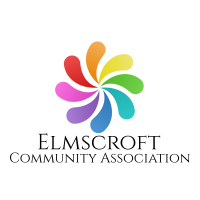 INFORMATION FOR ALL USERS DURING COVID-19Where possible, please do:Follow any systems or floor markings providedUse hand-washing facilities/hand gel provided on entering and exiting the premisesPractice social distancing based on Government guidelines (at least 1m, ideally 2m distance between you and others)Only access and leave the building based on the instructions issued on the dayConsider your own actions during your use of the premisesWhere possible, please do not:compromise any fire escapes or exits use kitchens or toilet facilities, unless absolutely necessary. These must be cleaned using the instructions provided when the booking endsMix with other groups who may be using the Centre at the same time
Please be prepared for this advice to alter as Elmscroft Community Association plan your return to our Centre. We are balancing Government guidelines with the purpose for your visit. For any further information, please email elsmcroftca@gmail.com